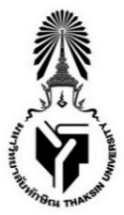 บันทึกข้อความส่วนงาน  คณะวิทยาศาสตร์และนวัตกรรมดิจิทัล  มหาวิทยาลัยทักษิณ  โทร 2210ที่ อว 8205.03.01/				วันที่  .............................................. เรื่อง  การให้สัญลักษณ์ F เรียน    คณบดีคณะวิทยาศาสตร์และนวัตกรรมดิจิทัล	ด้วย ข้าพเจ้า ...................................สาขาวิชา................................. ขอชี้แจงการให้ค่าระดับขั้น F  ประจำภาคเรียนที่ ...................... ปีการศึกษา.............................. โดยมีรายละเอียด ดังนี้	รายวิชา …………………………… กลุ่ม ………………….. จำนวน ……………….คน	จึงเรียนมาเพื่อโปรดพิจารณา			                          (..........................................)			                                  อาจารย์ผู้สอน            			                (……………………………………………. )			                        ประธานสาขาวิชา...............................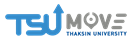 ลำดับรหัสนิสิตชื่อ-สกุลหลักสูตร/คณะเหตุผล